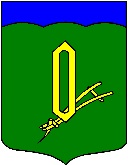 АДМИНИСТРАЦИЯВИЧУГСКОГО МУНИЦИПАЛЬНОГО РАЙОНАИВАНОВСКОЙ ОБЛАСТИП О С Т А Н О В Л Е Н И ЕО приостановлении деятельности Муниципального казенного дошкольного образовательного учреждения детский сад «Родничок»В связи с неудовлетворительным техническим состоянием здания Муниципального казенного дошкольного образовательного учреждения детский сад «Родничок», на основании акта обследования комиссией здания Муниципального казенного дошкольного образовательного учреждения детский сад «Родничок» от 25.08.2020г., с целью сохранения безопасности жизнедеятельности детей и сотрудников администрация Вичугского муниципального района Ивановской области   п о с т а н о в л я е т: 1. Приостановить проведение воспитательно-образовательного процесса с детьми и ограничить доступ в здание МКДОУ детский сад «Родничок» с 01.09.2020г. до завершения капитального ремонта здания.2. Заведующему МКДОУ детский сад «Родничок» Шуклиной А.Б.:2.1. Перераспределить воспитанников детского сада в МКДОУ детский сад «Солнышко» и МКДОУ детский сад «Сказка», находящихся на территории п.Старая Вичуга, с учетом наличия свободных мест в группах и возрастной категории воспитанников до 31.08.2020г. 2.2. Провести работу с сотрудниками по переводу их в МКДОУ детский сад «Солнышко» и МКДОУ детский сад «Сказка» в соответствии с наполняемостью групп до 31.08.2020г.2.3. Обеспечить сохранность документации и оборудования на период приостановления деятельности учреждения.2.4. Своевременно уведомить о временном приостановлении образовательной организации родителей (законных представителей), предприятия и организации, обеспечивающие функционирование учреждения по договорам.3. Руководителям МКДОУ детский сад «Солнышко» и МКДОУ детский сад «Сказка» (Шагиной М.Н. и Садовой О.В.):3.1. Принять детей из МКДОУ детский сад «Родничок» на период проведения капитального ремонта в соответствии с имеющимися свободными местами. 	 3.2. Предоставить помещение для размещения дополнительных групп воспитанников детского сада «Родничок» до 31.08.2020г.4. Руководителям МКДОУ детский сад «Родничок», МКДОУ детский сад «Солнышко», МКДОУ детский сад «Сказка» (Шуклиной А.Б., Шагиной М.Н., Садовой О.В.):4.1.  Приостановить прием детей, стоящих в очереди на зачисление с 01.09.2020г., до особого распоряжения.5. Данное постановление разместить на официальном сайте администрации Вичугского муниципального района в сети Интернет.Настоящее постановление вступает в силу с момента подписания.7. Контроль за исполнением настоящего постановления возложить на заместителя главы администрации по координации социальной сферы Бухову И.В.Глава				         Вичугского муниципального района                                                                 М.Ю. НовиковОт 26.08.2020№443-п                      г.Вичуга